Motivation (8A)MotivationInstinctDrive-Reduction TheoryHomeostasisIncentiveHierarchy of Needs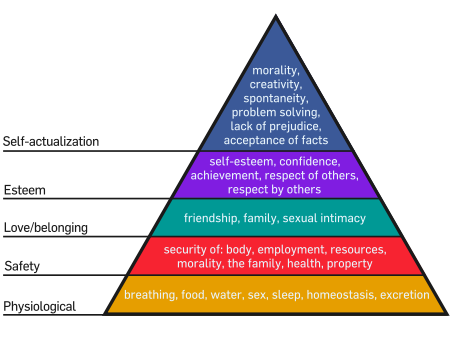 GlucoseSet PointEstrogensTestosteroneSexual OrientationEmotion (8B)EmotionJames-Lange TheoryCannon-Bard TheoryTwo-Factor TheoryPolygraphFacial FeedbackCatharsisFeel-Good Do-Good PhenomenonWell-BeingAdaptation-Level Phenomenon